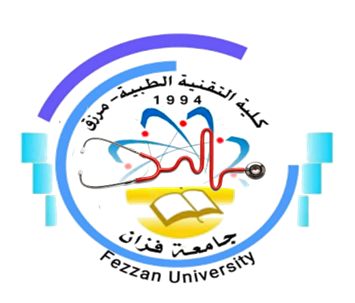 كلية التقنية الطبية/ مرزقنموذج توصيف مقرر دراسياهداف المقرر:يتعرف الطالب علي التركيزات المختلفة للمواد داخل الجسم.يتعرف الطالب علي المعدلات الطبيعية و الغير طبيعية المختلفة للمواد في الجسم.يتعرف الطالب علي الاختبارات السريرية المختلفة.يتعرف الطالب علي الطرق المستخدمة في قياس تركيزات المواد.    يتعرف الطالب علي كيفية تشخيص الأمراض المختلفة من خلال قياس المعدلات المختلفة للموادمحتويات المقرر:طرق التدريس: محاضرات طرق التقييم:المراجع:رئيس القسم: ا.مبروكة الدرمونمنسق الجودة: أ. حنان الحاج عليرئيس قسم الجودة:/ أ. خديجة عبدالسلام سعد1اسم المقرر و الرمزكيمياء سريرية1 PT606 2منسق المقررا. جمال صالح 3القسم / الشعبة التي تقدم البرنامجتقنية الأدوية4الأقسام العلمية ذات العلاقة بالبرنامججميع الأقسام العلمية5الساعات الدراسية للمقررساعتان نظري و3 ساعات عملي6اللغة المستخدمة في العملية التعليميةاللغتين  العربية و الإنجليزية 7السنة الدراسية / الفصل الدراسيالسادس8تاريخ وجهة اعتماد المقررجامعه سبها 2017الموضوع العلميعدد الساعاتمحاضرةمعملتمارينتزان الماء والاسموزية وغازات الدم ,درجة الحموضةحجم الماء في الجسمأيض الصوديوم و البوتاسيوم وايون الكلوريد             طرق القياس532-تابع  اتزان الماء والاسمولالية وغازات الدم ,درجة الحموضةالأتزان الحامضي والقاعدي.ألية مقاومة درجة الحموضة فالدمغازات الدم  ( pO2 , pCO2,PH)ومحتوي الدم منها532-الكلية وقياس وظائفهاتركيب الكلية و الوحدة الوظيفية للكلية عملية تكوين البول تنظيم وتثبيط هرمون ADH  , Aldosterone33--الكلية وقياس وظائفهاتحليل البول وقياس وظائف الكلية (تركيز اليوريا و الكرياتينين وحمض اليوريك)33--ايض الكربوهيدراتأيض الكربوهيدرات بالمسارات الأيضية الوسطية.تنظيم وتوازن الجلوكوز بواسطة الهرمونات.تقدير الجلوكوز في البلازما و فالدم كاملا.33--تابع ايض الكربوهيدراتدراسة اضطرابات أيض الكربوهيدرات وافراز الاجسام الكيتونية فالبولدراسة وتقدير محتوي الدم من اللاكتات و البيروفيت33--دراسة الكبد و الوظائف الكبديةالدور الفسيولوجي للكبد.أيض صبغة البيليروبين    الإضطرابات الكبدية734-تابع دراسة الكبد و الوظائف الكبديةالاختبارات الكبدية .     القصور في الوظائف الكبدية.532-الغدد الصماء ووظائفهادراسة جهاز الغدد الصماء و الهرمونات المفرزة لها ووظائفها1266-تابع الغدد الصماء ووظائفهادراسة هرمونات الفص الأمامي و الخلفي للغدة الدرقية.532-تابع الغدد الصماء ووظائفهادراسة هرمونات الغدة الدرقية والكظرية .        هرمونات الغدة الجاردرقية.532-تابع الغدد الصماء ووظائفهادراسة الهرمونات الجنسية وهرمونات البنكرياس      الجهاز المعدي المعوي و الهرمونات الكلوية532-ر.مطرق التقييمتاريخ التقييمالنسبة المئوية1امتحانات نصفية نظرية وأوراق عملالاسبوع السادس والحادي عشر202تقارير معملية للتجارب المنجزة خلال الفصل الدراسيالاسبوع السادس عشر103امتحانات عملية نهائية(نظري عملي وعملي عملي )  الاسبوع السادس عشر204امتحان نظري نهائي الاسبوع السابع عشر50المجموعالمجموع100 %عنوان المراجعالناشرالنسخةالمؤلفمكان تواجدهاكتب مساعدةAlex Kaplan et al.,(1995).Clinical Chemistry Intrpertation and Techniques.4th edition.Robert K.Murray et al.,(1999).Harpers Biochemistry ,25th edition.    Pamela C .Champ and Richared A Harvey .(1994).Lippincotts illustrated revieews Biochemistry  ,2th editionMicro – analysis on – Medicl Biochemistry . BY: Wootton, I.D.P . Published by: J and Achurchill Ltd. London. 1970 Fundamentals  of  clinical  chemistry BY: Tietz, N.W. Published  by : saunders Co philalphia, 1970 BY: Tietz N.W . Pubished  by  :saunders Co ., Philadelphia 1970Alex Kaplan et al.,(1995).Clinical Chemistry Intrpertation and Techniques.4th edition.Robert K.Murray et al.,(1999).Harpers Biochemistry ,25th edition.    Pamela C .Champ and Richared A Harvey .(1994).Lippincotts illustrated revieews Biochemistry  ,2th editionMicro – analysis on – Medicl Biochemistry . BY: Wootton, I.D.P . Published by: J and Achurchill Ltd. London. 1970 Fundamentals  of  clinical  chemistry BY: Tietz, N.W. Published  by : saunders Co philalphia, 1970 BY: Tietz N.W . Pubished  by  :saunders Co ., Philadelphia 1970Alex Kaplan et al.,(1995).Clinical Chemistry Intrpertation and Techniques.4th edition.Robert K.Murray et al.,(1999).Harpers Biochemistry ,25th edition.    Pamela C .Champ and Richared A Harvey .(1994).Lippincotts illustrated revieews Biochemistry  ,2th editionMicro – analysis on – Medicl Biochemistry . BY: Wootton, I.D.P . Published by: J and Achurchill Ltd. London. 1970 Fundamentals  of  clinical  chemistry BY: Tietz, N.W. Published  by : saunders Co philalphia, 1970 BY: Tietz N.W . Pubished  by  :saunders Co ., Philadelphia 1970Alex Kaplan et al.,(1995).Clinical Chemistry Intrpertation and Techniques.4th edition.Robert K.Murray et al.,(1999).Harpers Biochemistry ,25th edition.    Pamela C .Champ and Richared A Harvey .(1994).Lippincotts illustrated revieews Biochemistry  ,2th editionMicro – analysis on – Medicl Biochemistry . BY: Wootton, I.D.P . Published by: J and Achurchill Ltd. London. 1970 Fundamentals  of  clinical  chemistry BY: Tietz, N.W. Published  by : saunders Co philalphia, 1970 BY: Tietz N.W . Pubished  by  :saunders Co ., Philadelphia 1970